RECLAIMING THE JOY OF TEACHING AWARD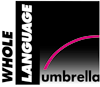 Nomination FormDescription/CriteriaThe Reclaiming the Joy of Teaching Award is presented to a prek-12 teacher at any level that inspires authentic progressive literacy learning. No more than one such award will be given in any year, and there may be years when no award is given.Please send your nomination to: wlu@ncte.org by the January 15 deadline. Nominee InformationName: _________________________________________________________________Address: _______________________________________________________________Phone: ________________________________________________________________Email: _________________________________________________________________Current Affiliation: _______________________________________________________Please describe nominee’s accomplishments relevant to the nominated award 
(1,000 word maximum):Nominator InformationName: _________________________________________________________________Affiliation: _____________________________________________________________Email: _________________________________________________________________Address: _______________________________________________________________Phone: ________________________________________________________________Relationship to Nominee: _________________________________________________Length of time you have known nominee: ____________________________________